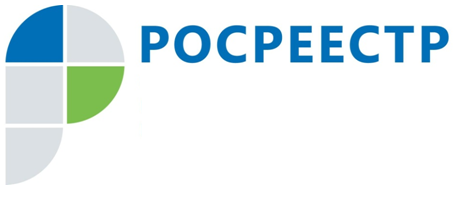 #РосреестрПОВЫШЕНИЕ КАЧЕСТВА И ДОСТУПНОСТИ ГОСУДАРСТВЕННЫХ УСЛУГ РОСРЕЕСТРА	Подписан закон о системном изменении регулирования в сфере кадастрового учета и государственной регистрации прав на объекты недвижимости - это Федеральный закон от 30.04.2021 № 120-ФЗ "О внесении изменений в Федеральный закон "О государственной регистрации недвижимости" и отдельные законодательные акты Российской Федерации".	В целях повышения качества и доступности государственной услуги по осуществлению государственного кадастрового учета и (или) государственной регистрации прав законом закрепляются полномочия федерального государственного бюджетного учреждения, подведомственного органу регистрации прав и осуществляющего полномочия в сфере государственной регистрации прав и государственного кадастрового учета.	Урегулированы вопросы взаимодействия между многофункциональными центрами, учреждением, наделенным указанными выше полномочиями, и Росреестром, что позволит оптимизировать процесс проведения правовой экспертизы и сократить сроки рассмотрения документов.	Вносимыми изменениями уточняются основания и перечень лиц, по заявлениям которых осуществляются кадастровый учет и государственной регистрации прав, конкретизируется состав сведений, представляемых в орган регистрации в порядке межведомственного информационного взаимодействия.Заместитель руководителя Управления Росреестра по Чеченской РеспубликеА.Л. Шаипов